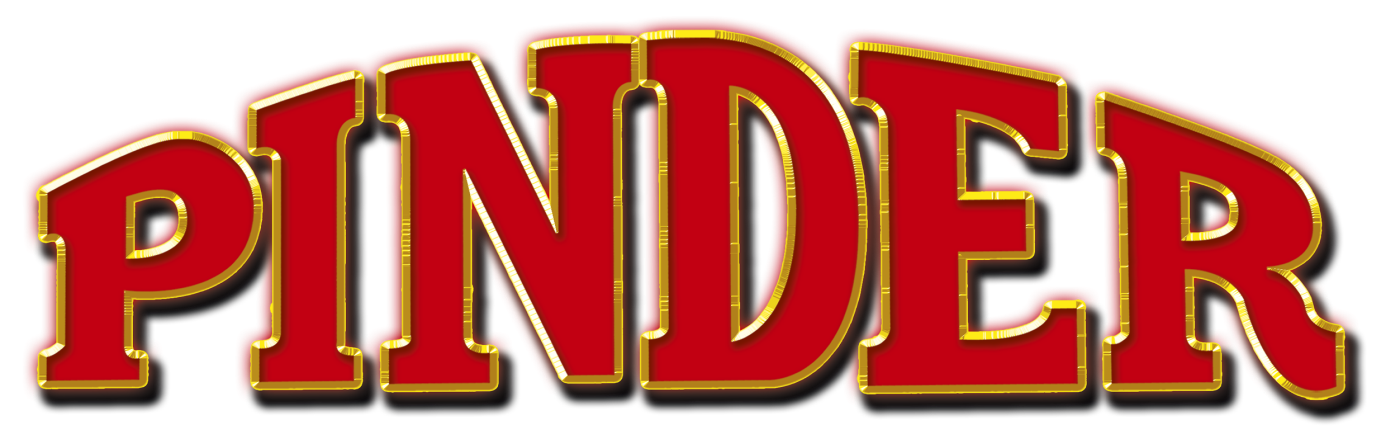 A PARIS 12ème PELOUSE DE REUILLYDU 28 NOVEMBRE 2020 AU 10 JANVIER 2021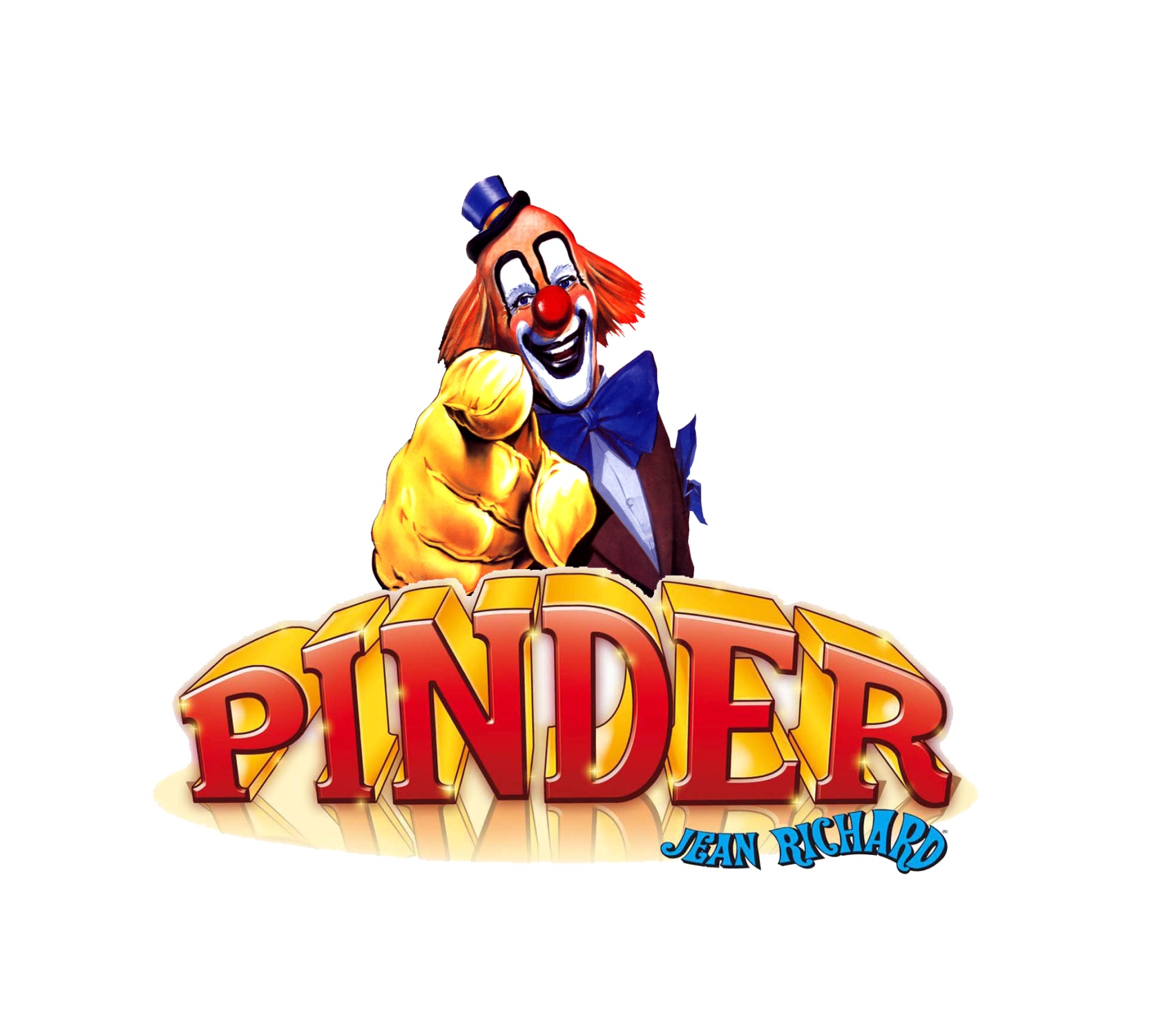 DOCUMENT A REMPLIR ET A NOUS RETOURNER PAR MAIL OU COURRIERNom de l’établissement :………………………………………………………………….……………………….Adresse :.........................................................................…………………………………………………………..Code postal :    …………………………..Ville :    …………………………………………..Téléphone :    ………………………………….…Fax :    ……………………………………………E-mail :    ………………………………………...Nom du (de la) responsable ARBRE DE NOËL : …….....……………………………………………………….NOMBRE DE PLACES souhaité : ….…………..…….(Privatisation possible du chapiteau, à partir de 4.000 places)DATE(S)* DE SEANCE(S) : 	En Novembre 2020	En Décembre 2020	En Janvier 2021JOUR(S) DE SEANCE(S) :	Samedi 	Dimanche	Mercredi	Autre………………………HORAIRE(S) DE SEANCE(S) : 	10H30		14h30		17h30		20h30BUDGET à titre indicatif : ……………………*LE CIRQUE PINDER JEAN RICHARD SERA PRESENT SUR LA PELOUSE DE REUILLY DU 28 Novembre 2020 au 10 Janvier 2021.